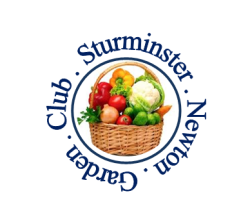 STURMINSTER NEWTON GARDEN CLUB

SPRING SHOW SCHEDULEWednesday 25th March 2020to be held at the Exchange at 7.45pmSection A – Cut Flowers  1	Daffodils  –  Long cupped  -  Five stems  (see notes 1 &2))  2	Daffodils  -  Short cupped  -  Five stems  (see notes 1 & 2)  3	Daffodils  -  double  Three stems. (see note 2)  4	Any Spring flower, other than Daffodil  - Three stems.  5	Pansy or Viola -  Six stems  (Container provided)  6	Hellebore blooms -  Three floating in a saucer.  7	Camellia  -  Three stems.  8	Primula, Polyanthus or Primrose – Five stems.  9	Vase of mixed garden flowers (no shrubs)  10	Vase of mixed flowering shrubs.Section B  -  Pot Plants  11	Three Daffodils supplied – grown in a max size 2  litre pot  12	Three Hyacinths growing in a pot.	  13	Any flowering pot plant, other than bulbs or corms.  14	Pot of  any flowering bulbs or corms (except Hyacinth)  15	Any Foliage pot plant.Section C  -  Vegetables  16	Three sticks of Rhubarb  17	Any Brassica exhibit.  18	Any other Vegetable (numbers appropriate to type)Section D – Domestic  19	Pot of Marmalade  20	Bakewell Tart  21	Savoury flan  (own recipe)Section E – Floral Arrangement  22	An arrangement of garden (Spring) flowers.Notes1  For the purposes of this show, the following definitions have been used:-   Long cupped - . corona (cup) more than one third the length of the perianth                 segments (petals).   Short cupped – corona (cup) not more than one third the length of the perianth segments (petals)2  Any number of flowers to a stem3  Bikini vases to be used, where  appropriate.4  Pots not to exceed 25cm (10 inch)5  One entry only for each member per class.6  There are no entry forms, just bring your exhibits along on the night.7  Label your exhibits with your name on the card slips provided (face down)Time Schedule5.15  -  5.45	Setting -up of room5.45  -  6.15	Setting -up of exhibits 6.15 – 7.45	Judging8.15			PresentationsAwardsA First Prize card only will be given in each classThe Monthly Shield will be awarded to the exhibitor who displays the Best Exhibit in the showA Trophy will be awarded to the exhibitor gaining the most first prizes. In the event of a tie, the Trophy will be shared.The Monthly Reserve Shield will  be awarded to the exhibitor gaining the second most first prizes. In the event of a tie, the Reserve Shield will be shared. The Judge will be Mr. Derek Pride (Dorchester)